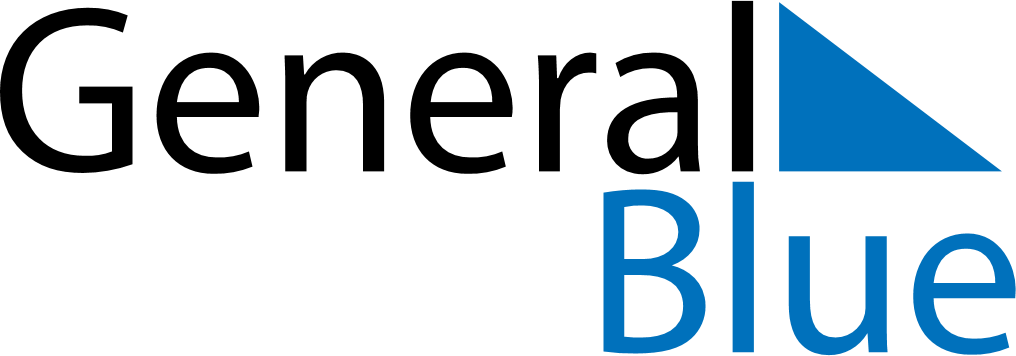 May 2025May 2025May 2025Dominican RepublicDominican RepublicMondayTuesdayWednesdayThursdayFridaySaturdaySunday1234567891011Labour Day1213141516171819202122232425262728293031